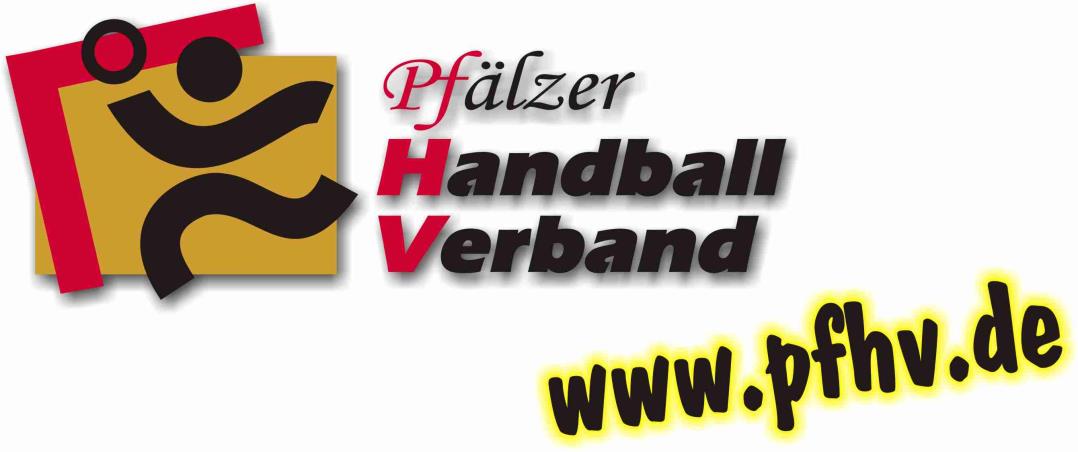 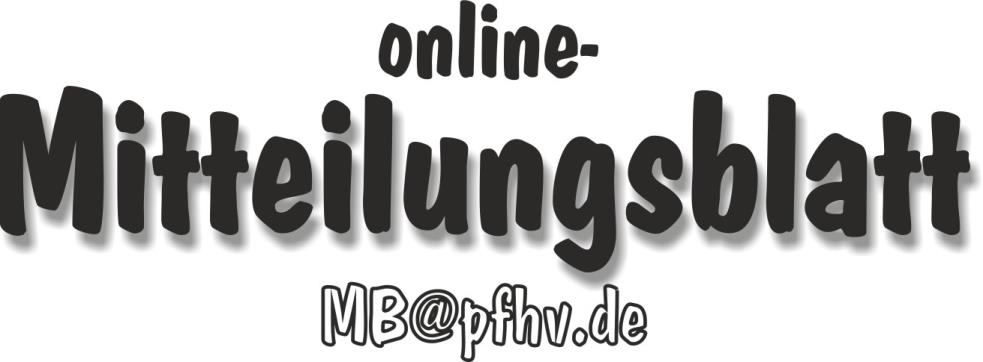 Nummer 13Stand: 26.03.2015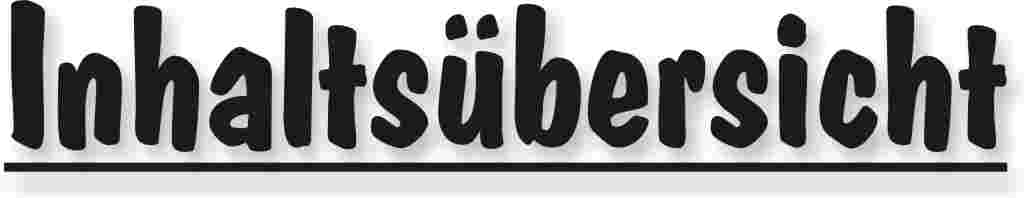 Halten Sie die Strg-Taste gedrückt und klicken in der Übersicht auf die gewünschte Seitenzahl, danach gelangen Sie direkt zur entsprechende Stelle im word-Dokument.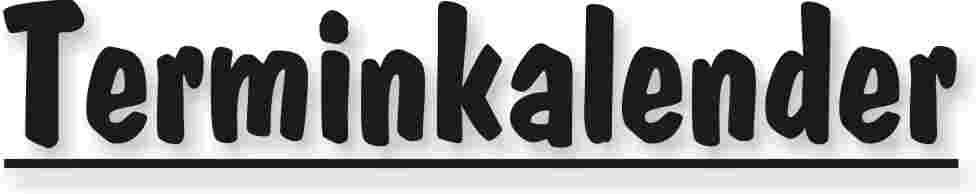 Der komplette Terminkalender kann auf der PfHV-Homepage eingesehen werden:http://www.pfhv.de/index.php/service/terminkalender 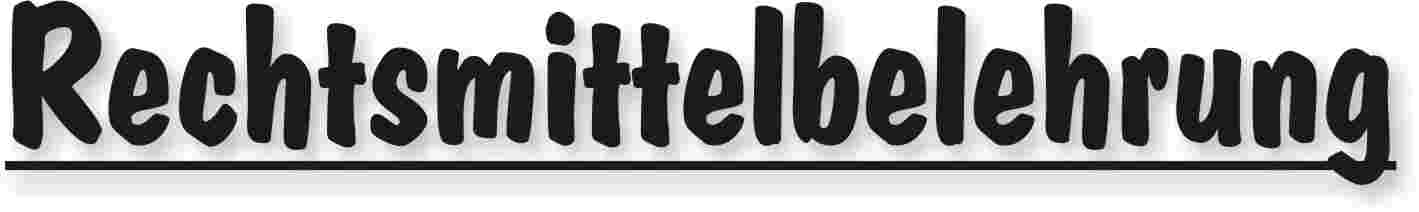 Gegen alle Sportinstanzenbescheide ist innerhalb von 14 Tagen nach Zustellung gebührenfreier doch kostenpflichtiger Einspruch zum Vorsitzenden des VSG möglich [maßgebend ist nach § 42 RO grundsätzlich das Datum des Poststempels. Der Zugang gilt am dritten Tag nach der Aufgabe als erfolgt: bei Veröffentlichung im MB gilt er mit dem dritten Tage nach der Veröffentlichung als bewirkt].Gegen Urteile des VSG ist innerhalb von 14 Tagen nach Zustellung [maßg. siehe 1.] Berufung zum VG-Vorsitzenden möglich.Gegen Urteile des Verbandsgerichtes ist innerhalb von 14 Tagen nach Zustellung [maßg.s.1.] Revision zum Vorsitzenden des DHB-Bundesgerichtes, Herrn Dr. Hans-Jörg Korte, Eickhorstweg 43, 32427 Minden möglich. Innerhalb dieser Frist sind darüber hinaus die Einzahlung der Revisionsgebühr in Höhe von EUR 500,00 und eines Auslagenvorschusses in Höhe von EUR 400,00 beim DHB nachzuweisen. Auf die weiteren Formvorschriften aus § 37 RO DHB wird ausdrücklich hingewiesen.Für alle Einsprüche, Berufungen und Revisionen gilt....Die entsprechenden Schriften sind von einem Vorstandsmitglied und dem Abteilungsleiter zu unterzeichnen. Name und Funktion des jeweiligen Unterzeichnenden müssen in Druckschrift vermerkt sein. Sie müssen einen Antrag enthalten, der eine durchführbare Entscheidung ermöglicht. Der Nachweis über die Einzahlung von Gebühr und Auslagenvorschuss ist beizufügen. Die §§ 37 ff. RO sind zu beachten.Einsprüche gegen Entscheidungen der Sportinstanzen  -  EUR 0,00 Rechtsbehelfe zum PfHV-VSG  -  EUR 26,00Berufung zum PfHV-VG  -  EUR 50,00Revision zum BG DHB:     EUR 500,00 und EUR 400,00 Auslagenvorschuss = EUR 900,00 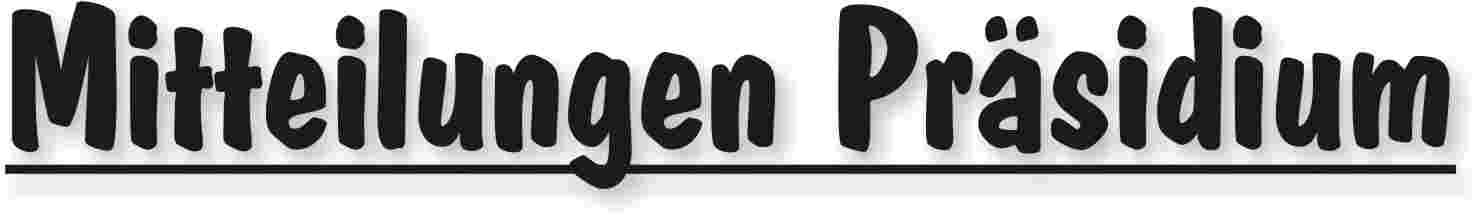 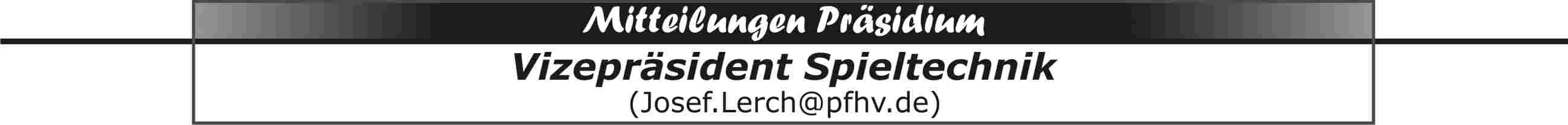 Erdinger Alkoholfrei Pokal-Final-Four Ostermontag 6. April 2015TSG-Halle Haßloch (Hallenöffnung 10 Uhr)11:00 Uhr, Halbfinale Frauen, 2 x 30 MinutenTV Kirrweiler – SG Ottersheim/Bellheim/Zeiskam13:00 Uhr, Halbfinale Männer, 2 x 30 MinutenSG Albersweiler/Ranschbach – TSG HaßlochPfalzhalle Haßloch (Hallenöffnung 10 Uhr)11:00 Uhr, Halbfinale Frauen, 2 x 30 MinutenTV Ruchheim – VTV Mundenheim13:00 Uhr, Halbfinale Männer, 2 x 30 MinutenTSG Friesenheim III – HSG Eckbachtal 15:00 Uhr, Finale Frauen, 2 x 30 MinutenTV Kirrweiler//SG Ottersheim/Bellheim/Zeiskam – TV Ruchheim//VTV Mundenheim17:00 Uhr, Finale Männer, 2 x 30 MinutenSG Albersweiler/Ranschbach//TSG Haßloch – TSG Friesenheim III/HSG EckbachtalIn beiden Hallen besteht Haftmittelverbot!!Zwischen allen Spielen sollte mindestens 30 Minuten Pause sein damit sich die folgenden Mannschaften aufwärmen können, und dass die Hallen geräumt werden können, um erneut bei den Zuschauern zu kassieren.    Eintrittspreise:6 Euro für Erwachsene pro Spiel3 Euro für Jugendliche ab 14 Jahre, Rentner, Studenten pro Spiel18 Euro für Erwachsene für alle Spiele9 Euro für Jugendliche ab 14 Jahre, Rentner, Studenten für alle SpieleFinanzielle Regelung:Bruttoeinnahmen aller Spiele- Umsatzsteuer (abzuführen vom Ausrichter)- SR-Kosten und Kosten für vier PfHV-Mitarbeiter gem. § 16 FGO- Kosten für 2. Sporthalle= Nettoeinnahmen aller Spieledavon erhalten - die vier Halbfinalverlierer je 7,5 % = 30 %- die zwei Finalverlierer je 12,5 % = 25 % - die zwei Pokalsieger je 17,5 % = 35 %- der PfHV 10 %Verteilung der Sponsoreneinnahmen (erfolgt durch PfHV)Pokalsieger je 300 EuroFinalverlierer je 200 EuroHalbfinalverlierer je 150 EuroAlle anderen teilnehmenden Mannschaften erhalten je 35 Euro. Mannschaften die einmal nicht angetreten sind erhalten keine Zuwendung.Anforderungen an alle teilnehmenden Mannschaften:Mitzubringen sindZeitnehmer bzw. Sekretär (der Erstgenannte stellt den Zeitnehmer)je eine Person für die Eintrittskasseje zwei Personen für den Ordnungsdienst mit Ordnerbindenje eine Person für den WischerdienstHaftmittelfreie Bälle Wechseltrikots Anforderungen an die Ausrichter PfHV und TSG Haßloch:Sie sind verantwortlich für- Bewirtung mit Erdinger Alkoholfrei im Getränkeangebot- Sicherheitsbänder pro Spiel und pro Tag (PfHV)- Einweisung der Zeitnehmer/Sekretäre in die Zeitmessanlagen- Hallensprecher (nur PfHV für die Finalspiele)- Mineralwasser für die Mannschaften zum Einkaufspreis- Öffnung der Hallen- Schiedsrichtergetränke (Mineralwasser) kostenlos- Spielberichtsformulare- Werbung für Erdinger muss möglich sein (Banden usw.)- Zeitnehmer/Sekretär-Zubehör (Zeitstrafenzettel, Grüne Karten, usw.)Josef LerchVizepräsident SpieltechnikInformationen zur m/wA-JugendbundesligaqualifikationJeder Landesverband kann nur einen Teilnehmer zur Qualifikation auf RPS-Ebene melden, die am 30./31.5.2015 gespielt wird. Weitere Termine wären dann 6./7.6.2015 und 13./14.6.2015. Da bei der männlichen und weiblichen Jugend mehrere PfHV-Vereine gemeldet haben, muss auf PfHV-Ebene bis zum 17.5.2015 eine Vorqualifkation gespielt werden. Diese entfällt nur wenn sich Vereine direkt für die Bundesliga qualifizieren. Alle Vereine die zur Jugendbundesligaqualifikation gemeldet haben, wurden über die aktuellen Durchführungsbestimmungen umgehend informiert.RPS-VereinsvertreterversammlungenMänner/Frauen: 28.3.2015, 10:00 UhrBeide Versammlungen finden in der Halle des TuS KL-Dansenberg, Am Handballplatz 1, 67661 Kaiserslautern, statt.Vereine die daran teilnehmen wollen (auch solche die derzeit keine Mannschaften in den RPS-Oberligen haben) sollten sich bei geschaeftsstelle@handballoberliga-rheinlandpfalzsaar.de anmelden.Meldetermine PfHV und RPS:30.4.2015: PfHV Männer, Frauen und Jugend; RPS Männer und Frauen15.5.2015: PfHV-Mitarbeiter und Schiedsrichter 30.6.2015 (spätestens): RPS JugendDie Meldeformulare werden in Kürze auf der RPS-Homepage bzw. auf die PfHV-Homepage eingestellt.Saisonkalender 2015/16 und Durchführungsbestimmungen Jugendqualifikation 2015Die Entwürfe vom 10.3.2015 können ab sofort auf unserer Homepage eingesehen werden. Achtung!! Beide Entwürfe sind vom Präsidium noch nicht genehmigt!Josef Lerch						Vizepräsident Spieltechnik|Josef Lerch|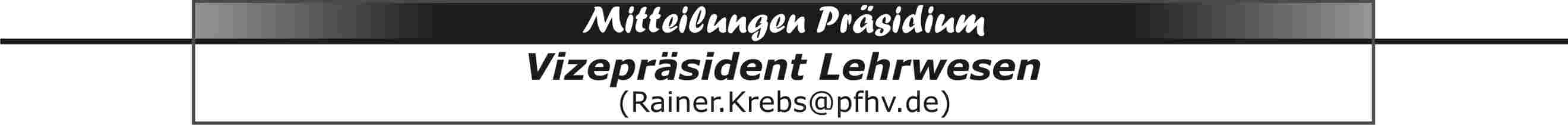 Metropolregion: B-Jugend CupDas für Anfang September  2015  vorgesehene Vorbereitungsturnier im Bereich männliche und weibliche B-Jugend. über die Ländergrenzen hinweg kann leider nicht stattfinden.Absage für 2015.Es gibt organisatorische Probleme, weil viele Partner zusammengeführt werden müssen. Nicht nur drei Verbände müssen zusammenfinden, auch Sponsoring/Finanzierung /Vereine müssen zusammengeführt werden.Alle Beteiligten wollen an der Idee festhalten und beginnen schon für September 2016 vorzuplanen.Für den Pfälzer HandballverbandRainer Krebs|Rainer Krebs|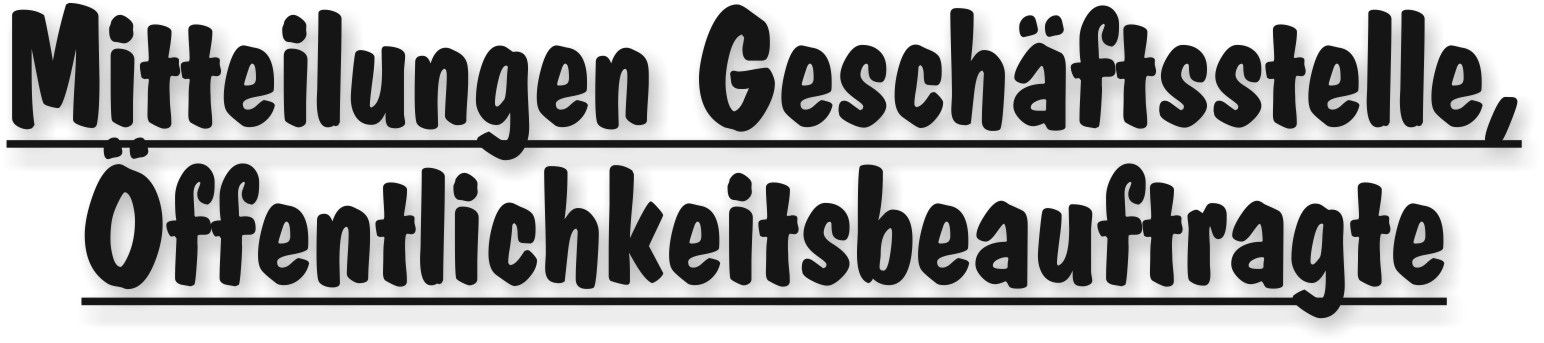 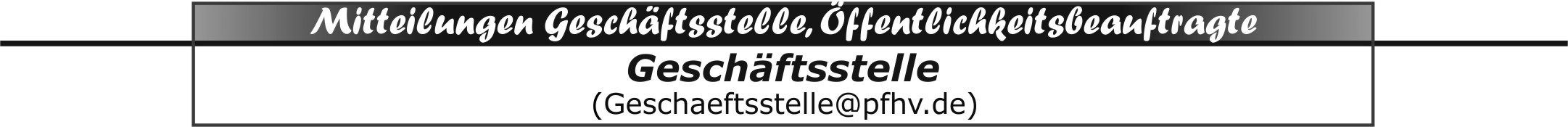 Geschäftsstelle geschlossenDie Geschäftsstelle bleibt in der Woche nach Ostern, also in der Zeit von Dienstag, 07.04.2015 bis einschl. Freitag, 10.04.2015 geschlossen. In dieser Zeit werden eingehende Emails nicht bearbeitet.Bitte wenden Sie sich in dringenden Fällen direkt an den zuständigen Ressortleiter.Sie erreichen mich wieder ab dem 13.04.2015 zu den üblichen Öffnungszeiten.Allen ein schönes Osterfest und erholsame Ferien!|Sandra Hagedorn|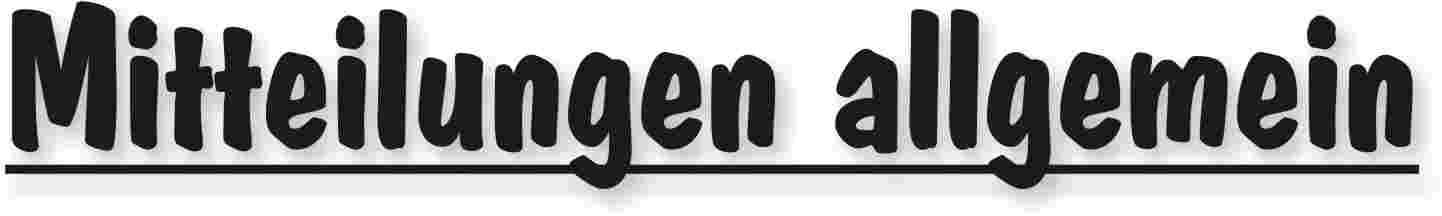 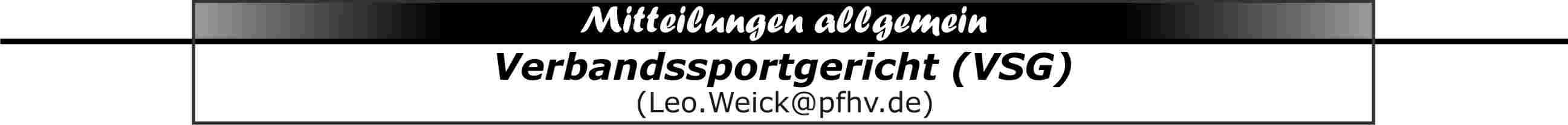 Ab dem 28.03.2015 bis zum 11.04.2015 befinde ich mich im Urlaub.Die Vertretung in dieser Zeit übernimmtHerr Bernd HoffmannViehtriftstr. 91a
67354 Römerberg496232/84744E-Mail: ebhoffmann@web.de|Leo Weick|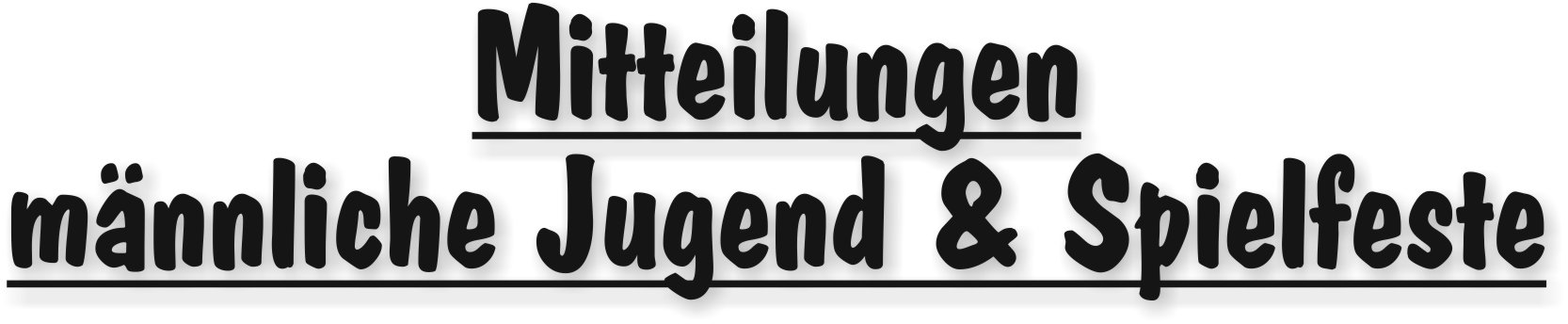 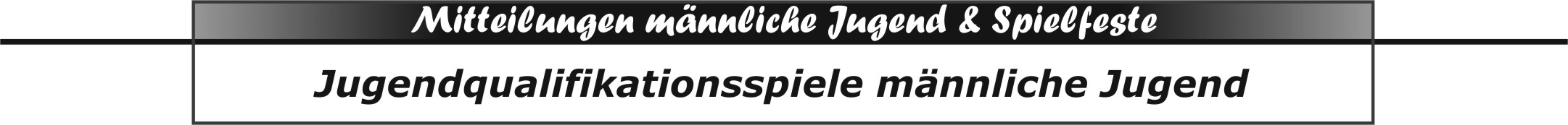 Austragungsmodus (Stand 24.03.2015)mA-Jugend-Qualifikation	(Stichtag: 01.01.1997)Spielzeit:		2 x 20 Minuten; 5 Minuten HalbzeitpausemA: Pfalzliga13 gemeldete Mannschaften spielen in einer Fünfer- und 2 Vierergruppen 10 Plätze aus. Die Gruppenersten, -zweiten und –dritten sind direkt qualifiziert (9 Plätze).In einer 2. Runde ermitteln die restlichen Mannschaften in einer Vierergruppe den 10. Platz.1. Runde	Gruppe 1			Gruppe 2			Gruppe 31	Kirrweiler			Mundenheim 2		Ottersh/Bellh/Zeisk2	Thaleischweiler		Friesenheim 2		Heiligenstein3	Offenbach			Landau/Land		Wörth/Hagenbach4	Waldsee			Eckbachtal			Mutterst/Ruchh5	HochdorfTermine:	Gruppe 1:		Samstag und Sonntag, 16./17.05.2015		Gruppe 2+3:	Sonntag, 17.05.20152. Runde1	4. Gruppe 12	4. Gruppe 23	4. Gruppe 34	5. Gruppe 1Termin:	Samstag, 30.05.2015Austragungsmodus (Stand 24.03.2015) mB-Jugend-Qualifikation		(Stichtag: 01.01.1999)Spielzeit:	2 x 15 Minuten; OL-RPS 2 x 20 Minuten; 5 Minuten HalbzeitpausemB: RPS-Oberliga6 gemeldete Mannschaften spielen in einer Gruppe um 3 Plätze.1	Ottersh/Bellh/Zeisk2	Friesenheim 13	Hochdorf 14	Wörth/Hagenb5	Dudenhofen 16	DansenbergTermine:	Samstag und Sonntag,16./17.05.2015 (falls 3 Tage  noch 14.05.2015)mB: Pfalzliga16 Mannschaften (13 gemeldete und 3 Ausscheider aus RPS-OLQ) spielen in4 Vierergruppen um 10 Plätze.Die Erst- und Zweitplatzierten sind direkt qualifiziert (8 Plätze).In einer 2. Runde spielen die Drittplatzierten in einer Vierergruppe die beiden restlichen Plätze aus.1. Runde	Gruppe 1		Gruppe 2		Gruppe 3		Gruppe 41	4. OLQ		5. OLQ		6. OLQ		Mundenheim2	Eckbachtal		Göllh/Eisenb	Kirrweiler		Offenbach3	Waldsee		Lingenf/Schweg	Friesenheim 2 	Landau/Land4	Thaleischweiler	Eppst/Maxd	Kandel/Herxh	Dudenhofen 2Termine:	alle Gruppen:	Samstag, 30.05.20152. Runde1	3. Gruppe 12	3. Gruppe 23	3. Gruppe 34	3. Gruppe 4Termin:	Samstag, 06.06.2015mB: Verbandsliga14 Mannschaften (8 gemeldete und 6 Ausscheider aus der PLQ) spielen in zwei Fünfer- und einer Vierergruppe um 10 Plätze.Die Gruppenersten, -zweiten und -dritten sind direkt qualifiziert (9 Plätze).In einer 2. Runde ermitteln die Gruppendritten in einer Dreiergruppe den 10. Platz.1. Runde	Gruppe 1			Gruppe 2			Gruppe 31	3. PLQ-R2			4.PLQ-R2			4.PLQ-R1Gr12	4.PLQ-R1Gr2		4.PLQ-R1Gr3		4.PLQ-R1Gr43	TSG Kaiserslautern	Bobenh-Roxh		Grethen4	Mutterst/Ruchh		Göllh/Eisenb		Rheingönheim5	Hochdorf 2							Dudenhofen 3Termine:	Gruppe 2:		Samstag oder Sonntag, 20./21.06.2015		Gruppe 1+3:	Samstag und Sonntag, 20./21.06.20152. Runde1	3. Gruppe 12	3. Gruppe 23	3. Gruppe 3Termin:	Samstag, 27.06.2015Hinweis:Änderungen der Gruppenzusammensetzungen zur PLQ und VLQ sind möglich, wenn Dudenhofen 1 und/oder Friesenheim 1 die RPS-OLQ nicht schaffen.Austragungsmodus (Stand 24.03.2015)mC-Jugend-Qualifikation		(Stichtag: 01.01.2001)Spielzeit 2 x 15 Minuten; 5 Minuten HalbzeitpausemC: RPS-Oberliga4 Mannschaften spielen um 3 Plätze.Der Gruppenerste, -zweite und -dritte ist für die RPS-OL qualifiziert.1	Dudenhofen2	Dansenberg3	Hochdorf4	Friesenheim 1Termin:	Samstag, 16.05.2015mC: Pfalzliga13 Mannschaften (12 gemeldete und 1 Ausscheider aus der RPS-OLQ) spielen in einer Fünfer- und 2 Vierergruppen 10 Plätze aus.Die Gruppenersten, -zweiten und -dritten sind direkt qualifiziert (9 Plätze).In einer 2. Runde ermitteln die restlichen Mannschaften in einer Vierergruppe den 10. Platz.1. Runde	Gruppe 1			Gruppe 2			Gruppe 31	4. OLQ			Haßloch			Eckbachtal2	Offenbach			Wörth/Hagenb		Mutterst/Ruchh3	Lingenf/Schweg		Heiligenstein		Ottersh/Bellh/Zeisk4	Friesenheim 2		Göllh/Eisenb		Thaleischweiler5	KuhardtTermine:	Gruppe 1:	Samstag und Sonntag, 30./31.05.2015		Gruppe 2:	Samstag oder Sonntag, 30./31.05.2015		Gruppe 3:	Sonntag, 31.05.20152. Runde1	4. Gruppe 12	4. Gruppe 23	4. Gruppe 34	5. Gruppe 1Termin:	Samstag oder Sonntag 13./14.06.2015Hinweis:Änderung der Gruppenzusammensetzung zur PLQ ist möglich, wenn Friesenheim 1 die RPS-OLQ nicht schafft.Austragungsmodus (Stand 24.03.2015)mD-Jugend-Qualifikation		(Stichtag: 01.01.2003)Spielzeit 2 x 15 Minuten; 5 Minuten HalbzeitpausemD: Pfalzliga12 Mannschaften spielen in 3 Vierergruppen 10 Plätze aus.Die Gruppenersten, -zweiten und -dritten sind direkt qualifiziert (9 Plätze).In einer 2. Runde ermitteln die restlichen Mannschaften in einer Dreiergruppe den 10. Platz.1. Runde	Gruppe 1			Gruppe 2			Gruppe 31	Waldsee			Friesenheim		Hochdorf2	Eckbachtal			Ottersh/Bellh/Zeisk	Göllh/Eisenb3	Kirrweiler			Dansenberg		Offenbach4	Mutterst/Ruchh		Haßloch			DudenhofenTermine:	Gruppen 1 bis 3:	Samstag, 09.05.20152. Runde1	4. Gruppe 12	4. Gruppe 23	4. Gruppe 3Termin:	Samstag oder Sonntag 16./17.05.2015|Rolf Starker|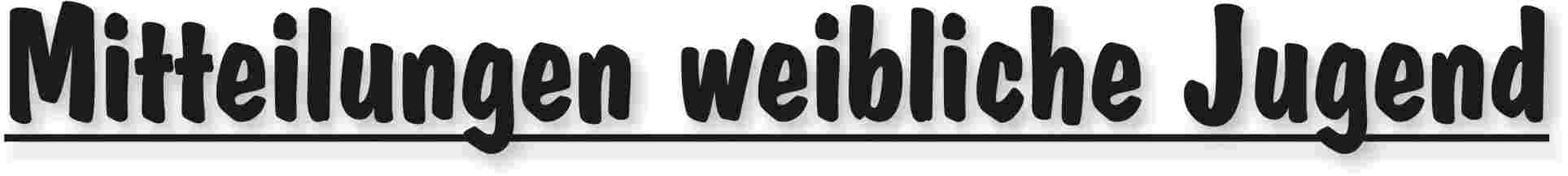 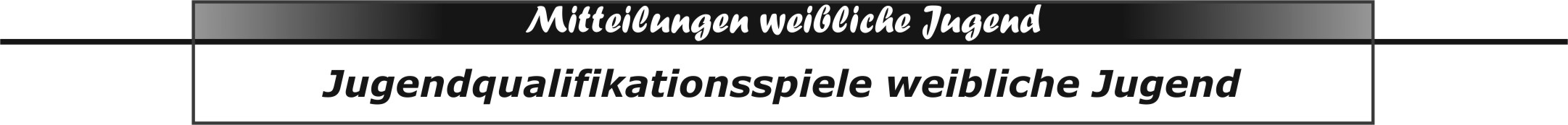 Austragungsmodus (Stand 24.03.2015)wA-Jugend-Qualifikation		(Stichtag: 01.01.1997)Spielzeit:		2 x 15 Minuten; 5 Minuten HalbzeitpausewA: RPS-OberligaDer Sieger der Vorqualifikation zur wA-BL, Heiligenstein oder Kirrweiler, ist für die RPS-OL qualifiziert.4 Mannschaften spielen in einer Gruppe um die restlichen 3 Plätze.1	Wörth/Hagenbach2	Heiligenstein oder Kirrweiler3	Mutterst/Ruchh4	DudenhofenTermin:	Samstag oder Sonntag, 30./31.05.2015Austragungsmodus (Stand 24.03.2015)wB-Jugend-Qualifikation		(Stichtag: 01.01.1999)Spielzeit:		2 x 15 Minuten; 5 Minuten HalbzeitpausewB: Pfalzliga11 gemeldete Mannschaften spielen in 2 Vierer- und einer Dreiergruppe 6 Plätze aus.Die Erstplatzierten sind direkt qualifiziert (3 Plätze)In einer 2. Runde spielen die Zweit- und Drittplatzierten der Gruppen 1 und 2 sowie der Zweitplatzierte der Gruppe 3 in einer Fünfergruppe die restlichen 3 Plätze aus.1. Runde	Gruppe 1			Gruppe 2			Gruppe 31	Heiligenstein		Wörth/Hagenb		Göllh/Eisenb2	Thaleischweiler		Landau/Land		Friesenheim 23	Bornheim			Lingenf/Schweg		Bobenh-RoxhTermine:		Samstag oder Sonntag 16./17.05.20152. Runde1	2. Gruppe 12	2. Gruppe 23	2. Gruppe 34	3. Gruppe 15	3. Gruppe 2Termin:	Samstag und Sonntag 30./31.05.2015Austragungsmodus (Stand: 24.03.2015)wC-Jugend-Qualifikation		(Stichtag: 01.01.2001)Spielzeit:		2 x 15 Minuten; 5 Minuten HalbzeitpausewC: Pfalzliga9 gemeldete Mannschaften spielen in einer Fünfer- und einer Vierergruppe 6 Plätze aus.Die Erst- und Zweitplatzierten sind direkt qualifiziert (4 Plätze).In einer 2. Runde spielen die restlichen Mannschaften in einer Fünfergruppe die beiden letzten Plätze aus.1. Runde		Gruppe 1			Gruppe 21		Mundenheim		Ottersh/Bellh/Zeisk2		Landau/Land		Göllh/Eisenb3		Bornheim			Mutterst/Ruchh4		Wörth/Hagenb		Dudenhofen5		HochdorfTermin 	Gruppe 1:	Samstag und Sonntag, 16./17.05.2015		Gruppe 2:	Samstag oder Sonntag, 16./17.05.20152. Runde1	3. Gruppe 12	3. Gruppe 23	4. Gruppe 14	4. Gruppe 25	5. Gruppe 1Termin:	Samstag und Sonntag, 30./31.05.2015wC: Verbandsliga8 Mannschaften (5 gemeldete und 3 Ausscheider aus PLQ) spielen in 2 Vierer-gruppen 6 Plätze aus.Die Erst- und Zweitplatzierten sind qualifiziert (4 Plätze).In einer 2. Runde spielen die restlichen Mannschaften in einer Vierergruppe die beiden letzten Plätze aus.1. Runde	Gruppe 1			Gruppe 21	3. Runde 2			4. Runde 22	5. Runde 2			Waldsee3	Rheingönheim		Neuhofen4	Kirrweiler			KandelTermine:		Samstag oder Sonntag, 06./07.06.20152. Runde1	3. Gruppe 12	3. Gruppe 23	4. Gruppe 14	4. Gruppe 2|Rolf Starker|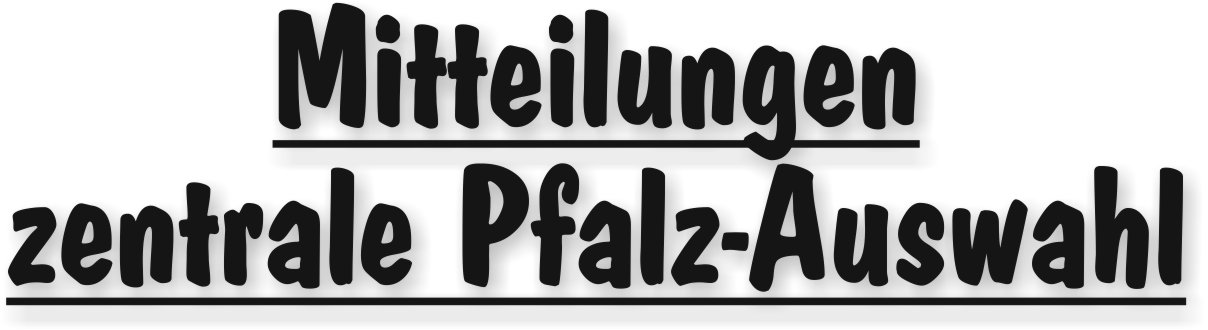 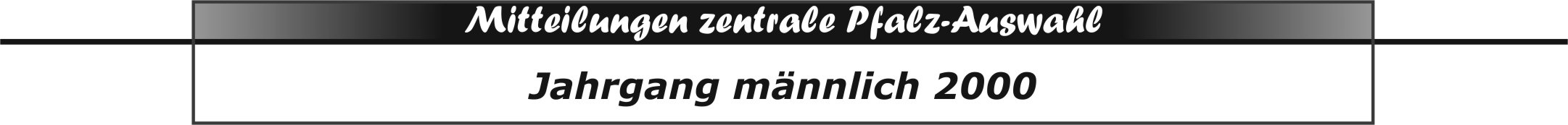 TermineDerzeit sind, wegen des Übergangs von der Zentralen Pfalzauswahl zu der RLP-Auswahl(-stützpunkten), noch keine Termine bekannt.Spieler werden zeitnah persönlich per Mail und über das MB/Homepage eingeladen.|Rolf Starker|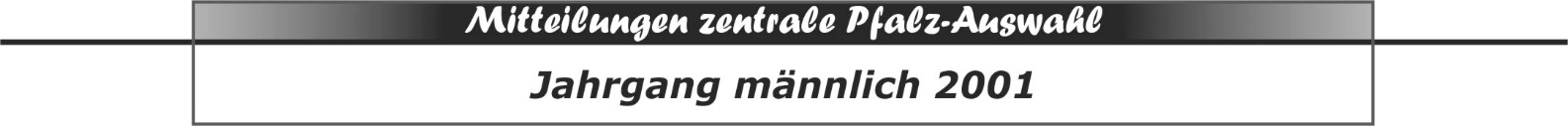 TermineMittwoch, 22.04.2015 - 17:30 bis 20:30 Uhr - Training LLZ Haßloch
Mittwoch, 06.05.2015 - 17:30 bis 20:30 Uhr - Training LLZ Haßloch
Mittwoch, 20.05.2015 - 17:30 bis 20:30 Uhr - Training LLZ Haßloch
Mittwoch, 03.06.2015 - 17:30 bis 20:30 Uhr - Training LLZ Haßloch
Mittwoch, 17.06.2015 - 17:30 bis 20:30 Uhr - Training LLZ HaßlochMittwoch, 01.07.2015 - 17:30 bis 20:30 Uhr - Training LLZ HaßlochMittwoch, 15.07.2015 - 17:30 bis 20:30 Uhr - Training LLZ HaßlochMittwoch, 17.06.2015 - 17:30 bis 20:30 Uhr - Training LLZ HaßlochTageslehrgänge/Turniere werden separat angekündigt und veröffentlicht.|Rolf Starker|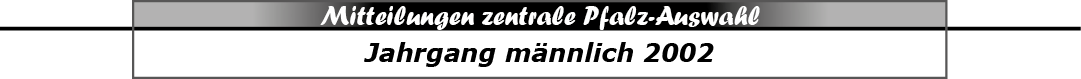 TermineNachfolgend die Tage der Auswahltrainings bis zu Beginn der Sommerferien.Die Einteilung der frühen (17-19 Uhr) und späten (19-21 Uhr) Trainingsgruppe wird den einzelnen Spielern per mail oder über eines der kommenden MB’s mitgeteilt.Mittwoch, 15.04.2015 - Training LLZ Haßloch
Mittwoch, 29.04.2015 - Training LLZ Haßloch
Mittwoch, 13.05.2015 - Training LLZ Haßloch
Mittwoch, 27.05.2015 - Training LLZ Haßloch
Mittwoch, 10.06.2015 - Training LLZ HaßlochMittwoch, 24.06.2015 - Training LLZ HaßlochMittwoch, 08.07.2015 - Training LLZ HaßlochMittwoch, 22.07.2015 - Training LLZ Haßloch|Rolf Starker|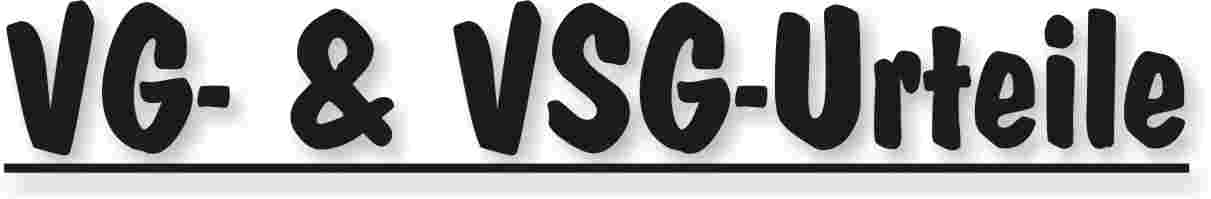 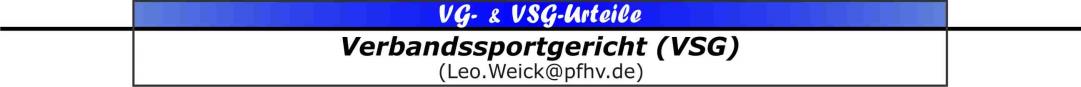 Urteil zu AZ. Nr. 4/2015Verfahrensabgabe durch den Vizepräsident Spieltechnik am 06.02.2015 wegen Nichtfeststellung durch den Schiedsrichter Volker Pfister (TV Wörth), dass bei den Freundschaftsspielen der Frauenmannschaft des TV Wörth gegen die TG Waldsee und den TuS Heiligenstein Spielerinnen mitgewirkt haben, die für den TV Wörth keine Spielberechtigung hatten.Die Verfahrensabgabe enthält den Antrag auf Bestrafung des fehlbaren Schiedsrichters gem. 
§ 3 Abs. 1 f RO.Das VSG kam am 10.03.2015 im schriftlichen Verfahren in der Besetzung
Bernd Hoffmann als Vorsitzender,Manfred Köllermeyer undChristian Röller als Beisitzer,zu folgendem Urteil:Der Schiedsrichter Volker Pfister (TV Wörth) erhält gem. § 3 Abs. 1 a RO einen Verweis.Die Verfahrenskosten gehen zu Lasten des Schiedsrichters Volker Pfister unter jeweiliger Vereinshaftung.Sachverhalt: Bei den oben genannten Spielen hat der Schiedsrichter trotz durchgeführter Spielausweiskontrolle nicht festgestellt, dass Spielerinnen des TV Wörth mitgewirkt haben, die für diesen Verein keine Spielberechtigung hatten. Die für die betreffenden Spielerinnen vorgelegten Spielausweise wiesen Spielberechtigungen für andere Vereine als den TV Wörth aus. Begründung:Gemäß § 81 Abs. 2 SpO sind Schiedsrichter verpflichtet, vor jedem Spiel die Spielausweise mit dem ausgefüllten Spielbericht zu prüfen. Auffälligkeiten haben die Schiedsrichter auf dem Spielbericht zu vermerken. Gemäß § 12 Abs. 1 SpO dienen die Spielausweise dem Nachweis der Spielberechtigung. Die Regelung des § 81 Abs. 2 SpO kann daher nur den Zweck verfolgen, erkennbare Unstimmigkeiten hinsichtlich der Spielberechtigung vor Spielbeginn durch die Schiedsrichter aufzeigen zu lassen, um einen auch in dieser Hinsicht störungsfreien Spielbetrieb zu gewährleisten. Die Erreichung dieses Zwecks setzt eine sorgfältige Prüfung der Spielausweise durch die Schiedsrichter voraus. Nach Erhebung der Tatsachen und Würdigung der Stellungnahmen des SR sowie des SR-Lehrwarts kam das VSG zu der Überzeugung, dass der SR wegen mangelnder Sorgfalt bei der Spielausweiskontrolle zu bestrafen sind. Es steht fest, dass der SR nicht erkannt hat, dass die für die betreffenden Spielerinnen vorgelegten Spielausweise nicht auf den TV Wörth lauteten und somit eine Spielberechtigung für diesen Verein mutmaßlich nicht gegeben war. Das VSG hält daher die Erteilung eines Verweises gemäß § 3 Abs. 1 a RO für erforderlich, aber auch für ausreichend.Bei der Strafzumessung war nach Auffassung des VSG zu berücksichtigen, dass die Verantwortung für das Vorhandensein einer Spielberechtigung nach den Bestimmungen der SpO – insbesondere den §§ 10 bis 13 SpO – ausschließlich den Verein und den Spieler, nicht aber den Schiedsrichter trifft. Es ist daher verständlich, wenn der Schiedsrichter – wie auch in den vorliegenden Fällen geschehen – davon ausgeht, dass Verein und Spieler auch wegen der bei fehlender Spielberechtigung gravierenden Folgen in der Regel bemüht sein werden, nur Spieler mit gültiger Spielberechtigung aufzubieten. Dass ein Verein auf andere Vereine lautende Spielausweise vorlegt, ist derart abwegig, dass damit eigentlich kaum gerechnet werden kann. Dies alles entbindet die Schiedsrichter jedoch nicht von ihrer aus § 81 Abs. 2 SpO folgenden Pflicht zur Prüfung.Strafmildernd wirkte sich darüber hinaus aus, dass in der Praxis die Spielausweiskontrolle – wie auch der SR-Lehrwart in seiner Stellungnahme bestätigte – so aussieht, dass Name, Passnummer, Unterschrift, evtl. Geb.-Datum und Passbild in Ordnung sein müssen und diese Vorgehensweise auch in der SR-Ausbildung bisher so vermittelt wird. Auf das Feld „Verein“ wurde demnach nicht explizit eingegangen. Diese Lehrpraxis wird im Hinblick auf § 81 Abs. 2 SpO überdacht werden müssen. Letztlich hält es das VSG auch aus Gründen der Verhältnismäßigkeit in Anbetracht der geringen Geldstrafe, mit der der in erster Linie verantwortliche fehlbare Verein belegt wurde, nicht für gerechtfertigt, eine höhere Strafe auszusprechen. Gebühren: 10,- Euro unter VereinshaftungRechtsmittelbelehrung: siehe Seite 4 in diesem MB.Hoffmann	Köllermeyer	Röller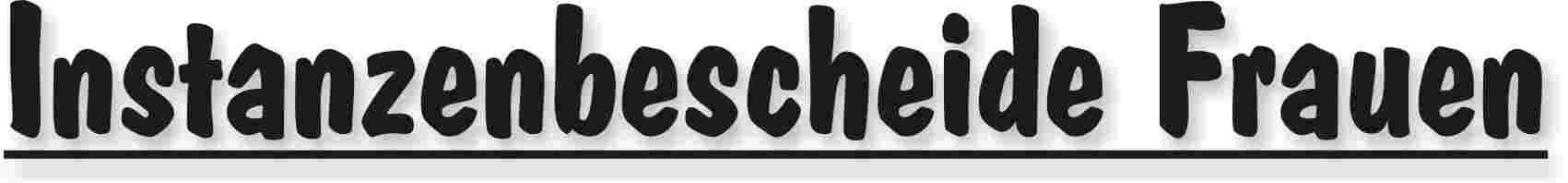 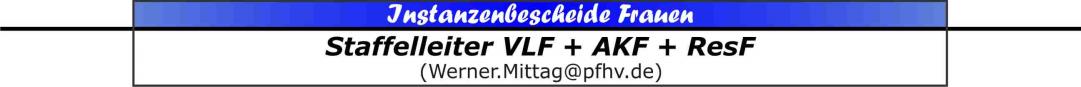 |Werner Mittag|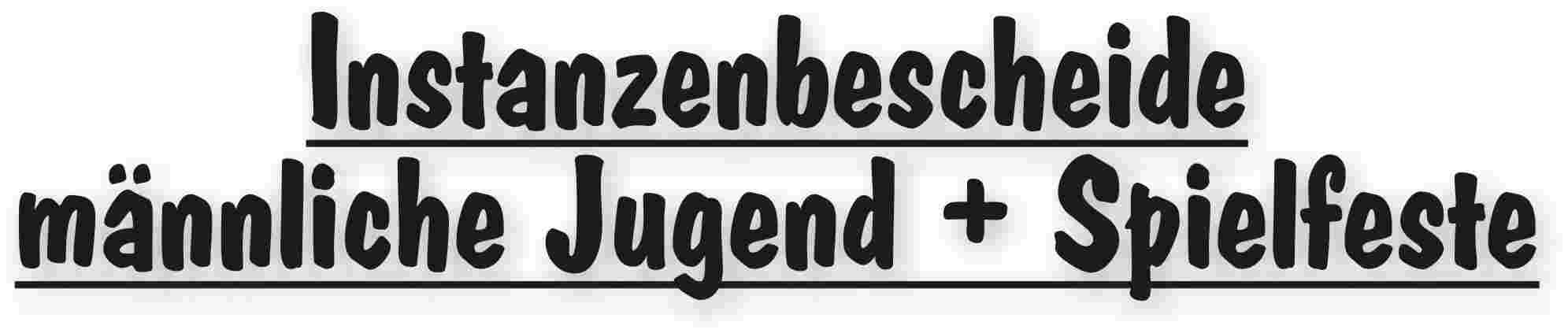 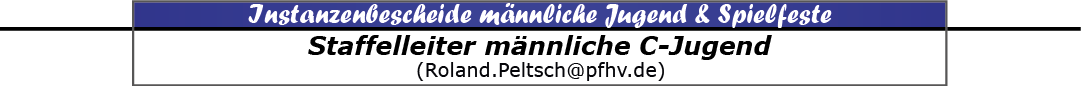 |Roland Peltsch|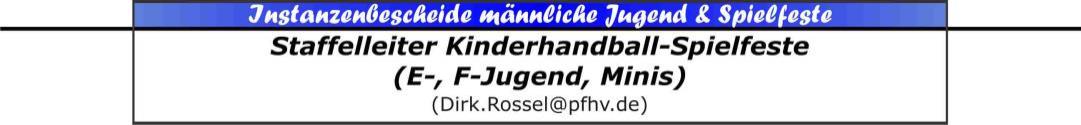 |Dirk Rossel|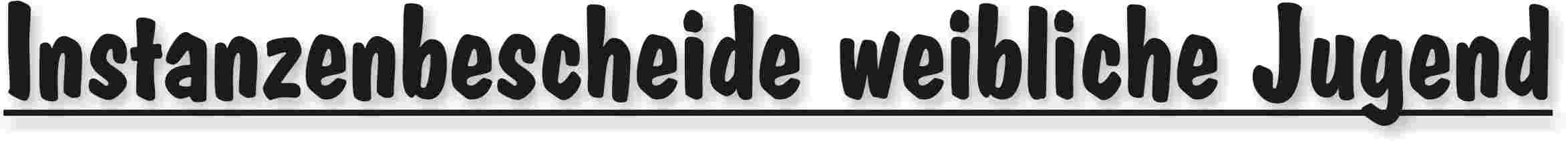 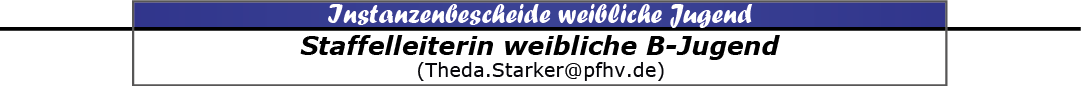 |Theda Starker|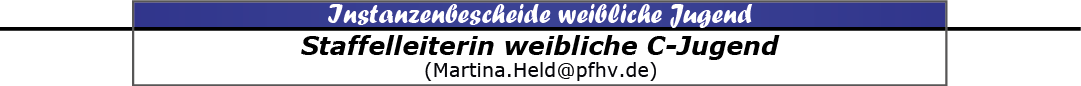 |Martina Held|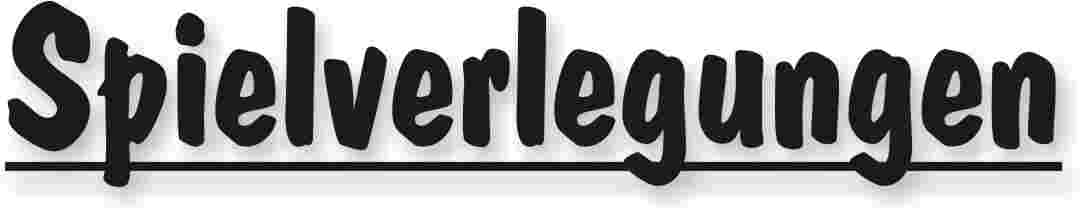 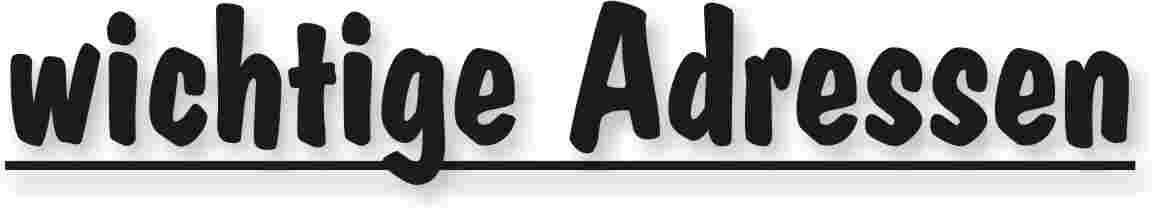 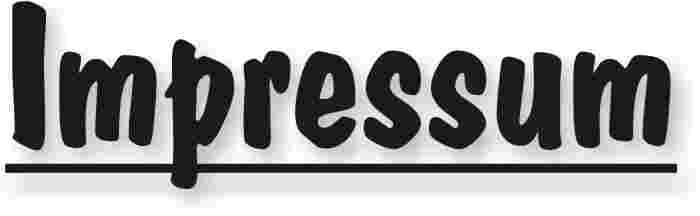 Veröffentlichung: Das Mitteilungsblatt (MB) des PfHV erscheint i.d.R. wöchentlich als online-Ausgabe. Die rechtsverbindliche Form ist das online-MB! Die gegen Aufpreis ggf. zusätzlich bestellten Print-MB sind ausschließlich ein Service. Folglich ist das Datum der online-Veröffentlichung (siehe Kopfzeile) ausschlaggebend. Das online-MB wird permanent als Download auf www.pfhv.de angeboten und satzungemäß zusätzlich versendet. Hierfür wird weiterhin der bekannte Newsletter verwendet. Achtung: Ob oder welche Adressen im Newslettersystem eingetragen werden, sprich wer das MB per Newsletter erhält, bestimmt eigenverantwortlich jeder Verein. Jeder Verein kann permanent beliebig viele E-Mail-Adressen eintragen und jederzeit wieder löschen. Den Newsletter finden Sie unter dem Direktlink: www.Newsletter.pfhv.de Verantwortung: Verantwortlich für die Zusammenstellung sind die Öffentlichkeitsbeauftragten des PfHV (Britta Flammuth  & Martin Thomas), für den Inhalt der jeweilige Unterzeichner / Autor. Kosten / Abonnement / Kündigung:Mitglieder sind (§ 6 Abs. 2 der Satzung) verpflichtet, das amtliche Mitteilungsblatt (MB) digital zu beziehen, also nicht mehr auf dem Postweg. Der Jahresbezugspreis für die online-Version beträgt pro Verein pauschal 50,00 € inkl. MWSt.; es können beliebig viele Empfänger des digitalen MB ins Newslettersystem (www.Newsletter.pfhv.de) eingetragen werden. Die zusätzlich zum online-MB gegen Aufpreis bestellten Print-Exemplare können bis 15.05. zum 30.06. bzw. bis 15.11. zum 31.12. gekündigt werden. Redaktionsschluss / Meldestelle:Redaktionsschluss ist für E-Mails an die Öffentlichkeitsbeauftragten mittwochs um 17 Uhr, für Faxe/Anrufe/… an die Geschäftsstelle mittwochs um 9 Uhr. Die Öffentlichkeitsbeauftragten können nur Infos per E-Mail und in der Formatvorlage für das MB bearbeiten. Faxe/Anrufe/… bitte an die Geschäftsstelle. Bei Fragen: MBpfhv.de  oder  Geschaeftsstellepfhv.de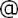 Haftungsausschluss:Bei Nichterscheinen infolge höherer Gewalt entfällt die Lieferpflicht und ein Anspruch auf Rückerstattung des Bezugspreises besteht nicht. 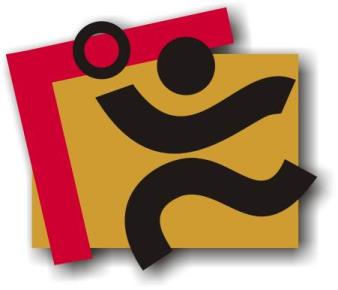 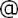 TerminkalenderSeite 3RechtsmittelbelehrungSeite 4Mitteilungen / Infos:Mitteilungen / Infos:Mitteilungen / Infos:Mitteilungen Präsidium Seite 5Mitteilungen Geschäftsstelle, ÖffentlichkeitsbeauftragteSeite 9Mitteilungen Passstelle–Mitteilungen allgemein Seite 10Mitteilungen Erdinger Alkoholfrei Pfalzpokal –Mitteilungen Männer –Mitteilungen Frauen–Mitteilungen Pfalzgas-Cup–Mitteilungen männliche Jugend & SpielfesteSeite 11Mitteilungen weibliche JugendSeite 17Mitteilungen Talentförderung Rheinland-Pfalz-Auswahl–Mitteilungen Talentförderung Pfalz-AuswahlSeite 21Mitteilungen Talentförderung Auswahlstützpunkte Pfalz–Mitteilungen Talentförderung Torwartstützpunkte Pfalz–Mitteilungen Schiedsrichter & Zeitnehmer/Sekretär–Urteile:Urteile:Urteile:VG- & VSG-UrteileSeite 23Instanzenbescheide: fehlende Spielausweise–Instanzenbescheide: Männer –Instanzenbescheide: FrauenSeite 25Instanzenbescheide: männliche Jugend & SpielfesteSeite 26Instanzenbescheide: weibliche JugendSeite 28Instanzenbescheide: Schiedsrichter–Spielverlegungen Seite 30Sonstiges–wichtige AdressenSeite 31ImpressumSeite 32TagDatumvonbisVeranstaltung (Pfälzer Handball-Verband)Mi25.03.1517:3020:30Auswahl (zentral): m2001 Training in Haßloch (LLZ Haßloch)Mi25.03.1518:00C-Trainer-Ausbildung: Infoabend (und Verhaltenskodex-Schulung)Mo06.04.1511:00Pfalzpokal: Erdinger Alkoholfrei Final Four in HaßlochMo06.04.159:0018:00PfHV-Ausbildung: C-Trainer-Ausbildung Mutterstadt)Di07.04.159:0018:00PfHV-Ausbildung: C-Trainer-Ausbildung (LLZ Haßloch)Mi08.04.159:0018:00PfHV-Ausbildung: C-Trainer-Ausbildung (LLZ Haßloch)Do09.04.159:0018:00PfHV-Ausbildung: C-Trainer-Ausbildung (LLZ Haßloch)Fr10.04.159:0018:00PfHV-Ausbildung: C-Trainer-Ausbildung (LLZ Haßloch)Sa11.04.159:0018:00PfHV-Ausbildung: C-Trainer-Ausbildung (LLZ Haßloch)Mo13.04.1517:3020:30Auswahl (zentral): w2002 Training in Haßloch (LLZ Haßloch)Mo13.04.1519:0021:15Schiedsrichter-Ausbildung (LLZ Haßloch)Sa18.04.159:0018:00PfHV-Ausbildung: C-Trainer-Ausbildung (LLZ Haßloch)So19.04.159:0018:00PfHV-Ausbildung: C-Trainer-Ausbildung (LLZ Haßloch)Mo20.04.1519:0021:15Schiedsrichter-Ausbildung (LLZ Haßloch)Mo20.04.1517:3020:30Auswahl (zentral): w2001 Training in Haßloch (LLZ Haßloch)Mo27.04.1517:3020:30Auswahl (zentral): w2002 Training in Haßloch (LLZ Haßloch)Mi29.04.1519:0021:15Schiedsrichter-Ausbildung (LLZ Haßloch)So03.05.159:0018:00PfHV-Ausbildung: C-Trainer-Ausbildung (LLZ Haßloch)Mo04.05.1517:3020:30Auswahl (zentral): w2003 Training in Haßloch (LLZ Haßloch)Sa09.05.159:0013:30Schiedsrichter-Ausbildung (LLZ Haßloch)Mo11.05.1517:3020:30Auswahl (zentral): w2002 Training in Haßloch (LLZ Haßloch)Mo18.05.1517:3020:30Auswahl (zentral): w2003 Training in Haßloch (LLZ Haßloch)Mi27.05.1519:0021:00Schiedsrichter-Ausbildung: theoretische Prüfung und LauftestMo01.06.1517:3020:30Auswahl (zentral): w2003 Training in Haßloch (LLZ Haßloch)Mo08.06.1517:3020:30Auswahl (zentral): w2002 Training in Haßloch (LLZ Haßloch)Mo08.06.1519:00Schiedsrichter-Ausschuss-Sitzung (LLZ Haßloch)Mo15.06.1517:3020:30Auswahl (zentral): w2003 Training in Haßloch (LLZ Haßloch)Mo22.06.1517:3020:30Auswahl (zentral): w2002 Training in Haßloch (LLZ Haßloch)Fr26.06.1519:00SR-Saisonlehrgang für SR-Gespanne in EdigheimSa27.06.1510:00SR-Saisonlehrgang für Einzel-SR in EdigheimMo29.06.1517:3020:30Auswahl (zentral): w2003 Training in Haßloch (LLZ Haßloch)Sa04.07.159:0012:30JSR-Saisonlehrgang in Haßloch (LLZ Haßloch)Mo06.07.1517:3020:30Auswahl (zentral): w2002 Training in Haßloch (LLZ Haßloch)Fr10.07.1519:00SR-Saisonlehrgang für JSR in EdigheimSa11.07.1510:00SR-Saisonlehrgang - Nachholtermin in EnkenbachMo13.07.1517:3020:30Auswahl (zentral): w2003 Training in Haßloch (LLZ Haßloch)Geldstrafen, Gebühren, Unkosten aus diesem MBGeldstrafen, Gebühren und Unkosten aus Bescheiden/Urteilen aus diesem MB werden im Nachhinein vierteljährlich mit Rechnung angefordert. Aufgrund dieser MB-Veröffentlichung bitte -KEINE- Zahlung leisten!Geldstrafen, Gebühren und Unkosten aus Bescheiden/Urteilen aus diesem MB werden im Nachhinein vierteljährlich mit Rechnung angefordert. Aufgrund dieser MB-Veröffentlichung bitte -KEINE- Zahlung leisten!Geldstrafen, Gebühren und Unkosten aus Bescheiden/Urteilen aus diesem MB werden im Nachhinein vierteljährlich mit Rechnung angefordert. Aufgrund dieser MB-Veröffentlichung bitte -KEINE- Zahlung leisten!Aufhebung Instanzenbescheidnachfolgender Bescheid wird in vollem Umfang aufgehobenAufhebung Instanzenbescheidnachfolgender Bescheid wird in vollem Umfang aufgehobenBescheid-Nr.:232-06/15Aufhebungsgrund:Verspätete Zusage wegen KH Aufenthalt Schifferstadt Herrn F. Schott.betroffen:TS RodalbenGeldstrafen, Gebühren und Unkosten aus Bescheiden/Urteilen aus diesem MB werden im Nachhinein vierteljährlich mit Rechnung angefordert. Aufgrund dieser MB-Veröffentlichung bitte -KEINE- Zahlung leisten!Nr.330-14/2015betroffenSR Eßwein,DevinSR Eßwein,DevinSR Eßwein,DevinSp-Nr.333 065M-SpielmBCD Kandel/Herxheim 2 – SG Albersweiler/RanschbachmBCD Kandel/Herxheim 2 – SG Albersweiler/RanschbachmBCD Kandel/Herxheim 2 – SG Albersweiler/RanschbachSp-Datum15.03.2015LigaJBZmC - 2JBZmC - 2JBZmC - 2GrundVerspätetes bzw. nicht absenden des SpielberichtsVerspätetes bzw. nicht absenden des SpielberichtsVerspätetes bzw. nicht absenden des SpielberichtsVerspätetes bzw. nicht absenden des SpielberichtsVerspätetes bzw. nicht absenden des Spielberichts§§Dfb 2014-15 Pkt.15BeweisAm 24.03.2015 lag noch kein Spielbericht beim Staffelleiter vor.Am 24.03.2015 lag noch kein Spielbericht beim Staffelleiter vor.Am 24.03.2015 lag noch kein Spielbericht beim Staffelleiter vor.Sperrelängstens:Geldstrafe10 €Bemer-kung:Der Spielberichtsbogen bzw. eine Kopie des Spielberichtsbogen der spielleitenden Stelle bis Dienstag den 31.03.2015 zu zusenden.Der Spielberichtsbogen bzw. eine Kopie des Spielberichtsbogen der spielleitenden Stelle bis Dienstag den 31.03.2015 zu zusenden.Der Spielberichtsbogen bzw. eine Kopie des Spielberichtsbogen der spielleitenden Stelle bis Dienstag den 31.03.2015 zu zusenden.Gebühr5 €Bemer-kung:Der Spielberichtsbogen bzw. eine Kopie des Spielberichtsbogen der spielleitenden Stelle bis Dienstag den 31.03.2015 zu zusenden.Der Spielberichtsbogen bzw. eine Kopie des Spielberichtsbogen der spielleitenden Stelle bis Dienstag den 31.03.2015 zu zusenden.Der Spielberichtsbogen bzw. eine Kopie des Spielberichtsbogen der spielleitenden Stelle bis Dienstag den 31.03.2015 zu zusenden.Summe15 €Bemer-kung:Der Spielberichtsbogen bzw. eine Kopie des Spielberichtsbogen der spielleitenden Stelle bis Dienstag den 31.03.2015 zu zusenden.Der Spielberichtsbogen bzw. eine Kopie des Spielberichtsbogen der spielleitenden Stelle bis Dienstag den 31.03.2015 zu zusenden.Der Spielberichtsbogen bzw. eine Kopie des Spielberichtsbogen der spielleitenden Stelle bis Dienstag den 31.03.2015 zu zusenden.HaftenderSR D.Eßwein unter Vereinshaftung SG Ottersheim/Bellh./Zeisk.SR D.Eßwein unter Vereinshaftung SG Ottersheim/Bellh./Zeisk.SR D.Eßwein unter Vereinshaftung SG Ottersheim/Bellh./Zeisk.SR D.Eßwein unter Vereinshaftung SG Ottersheim/Bellh./Zeisk.SR D.Eßwein unter Vereinshaftung SG Ottersheim/Bellh./Zeisk.Nr.330-15/2015betroffenSG Asselheim/KindenheimSp-Nr.330 056M-SpielTuS KL-Dansenberg – SG Asselheim/KindenheimSp-Datum23.03.2015LigaJPLmCGrundSchuldhaftes NichtantretenSchuldhaftes NichtantretenSchuldhaftes Nichtantreten§§25:1,Ziff. 1 ROBeweisE-Mail von Herrn Räuber am 21.03.2015Geldbuße50.- € Bemer-kung:Spielwertung :laut § 50 SPO 0:0 Tore, 2:0 Punkte für TuS KL-Dansenberg.Gebühr5.- €Bemer-kung:Spielwertung :laut § 50 SPO 0:0 Tore, 2:0 Punkte für TuS KL-Dansenberg. Summe55.- €Bemer-kung:Spielwertung :laut § 50 SPO 0:0 Tore, 2:0 Punkte für TuS KL-Dansenberg.HaftenderSG Asselheim/KindenheimSG Asselheim/KindenheimSG Asselheim/KindenheimNr.520/28-14betroffenTS Rodalben 2TS Rodalben 2TS Rodalben 2Sp-Nr.530 016M-SpielThaleischweiler1*Thaleischweiler2Thaleischweiler1*Thaleischweiler2Thaleischweiler1*Thaleischweiler2Sp-Datum05.10.2014LigaSalamander (F)Salamander (F)Salamander (F)GrundSchuldhaftes Nichtantreten einer MannschaftSchuldhaftes Nichtantreten einer MannschaftSchuldhaftes Nichtantreten einer MannschaftSchuldhaftes Nichtantreten einer MannschaftSchuldhaftes Nichtantreten einer Mannschaft§§RO 25.1.1BeweisSperrelängstens:Geldstrafe  50 €Bemer-kung:Gebühr    5 €Bemer-kung:Summe55 €Bemer-kung:HaftenderTS RodalbenTS RodalbenTS RodalbenTS RodalbenTS RodalbenNr.520/29-14betroffenTS Rodalben 1TS Rodalben 1TS Rodalben 1Sp-Nr.530 043M-SpielRodalben1*Ottersh/Bellh/Zeisk2Rodalben1*Ottersh/Bellh/Zeisk2Rodalben1*Ottersh/Bellh/Zeisk2Sp-Datum14.12.2014LigaSalamander (F)Salamander (F)Salamander (F)GrundSchuldhaftes Nichtantreten einer MannschaftSchuldhaftes Nichtantreten einer MannschaftSchuldhaftes Nichtantreten einer MannschaftSchuldhaftes Nichtantreten einer MannschaftSchuldhaftes Nichtantreten einer Mannschaft§§RO 25.1.1BeweisSperrelängstens:Geldstrafe  30 €Bemer-kung:Gebühr    5 €Bemer-kung:Summe35 €Bemer-kung:HaftenderTS RodalbenTS RodalbenTS RodalbenTS RodalbenTS RodalbenNr.520/30-14betroffenSG Ottersheim/Bellheim/Zeiskam 2SG Ottersheim/Bellheim/Zeiskam 2SG Ottersheim/Bellheim/Zeiskam 2Sp-Nr.530 043M-SpielRodalben1*Ottersh/Bellh/Zeisk2Rodalben1*Ottersh/Bellh/Zeisk2Rodalben1*Ottersh/Bellh/Zeisk2Sp-Datum14.12.2014LigaSalamander (F)Salamander (F)Salamander (F)GrundSchuldhaftes Nichtantreten einer MannschaftSchuldhaftes Nichtantreten einer MannschaftSchuldhaftes Nichtantreten einer MannschaftSchuldhaftes Nichtantreten einer MannschaftSchuldhaftes Nichtantreten einer Mannschaft§§RO 25.1.1BeweisSperrelängstens:Geldstrafe  50 €Bemer-kung:Gebühr    5 €Bemer-kung:Summe55 €Bemer-kung:HaftenderSG Ottersheim/Bellheim/ZeiskamSG Ottersheim/Bellheim/ZeiskamSG Ottersheim/Bellheim/ZeiskamSG Ottersheim/Bellheim/ZeiskamSG Ottersheim/Bellheim/ZeiskamNr.520/31-14betroffenTS Rodalben 1TS Rodalben 1TS Rodalben 1Sp-Nr.530 067M-SpielTS Rodalben 1 * Rodalben2*Thaleischweiler2TS Rodalben 1 * Rodalben2*Thaleischweiler2TS Rodalben 1 * Rodalben2*Thaleischweiler2Sp-Datum01.03.2015LigaSalamander (mF)Salamander (mF)Salamander (mF)GrundVerspätetes Absenden des SpielberichtbogensVerspätetes Absenden des SpielberichtbogensVerspätetes Absenden des SpielberichtbogensVerspätetes Absenden des SpielberichtbogensVerspätetes Absenden des Spielberichtbogens§§RO 25.1.9BeweisSperrelängstens:Geldstrafe  10 €Bemer-kung:Vorlage bis 31.03.2015Vorlage bis 31.03.2015Vorlage bis 31.03.2015Gebühr    5 €Bemer-kung:Vorlage bis 31.03.2015Vorlage bis 31.03.2015Vorlage bis 31.03.2015Summe15 €Bemer-kung:Vorlage bis 31.03.2015Vorlage bis 31.03.2015Vorlage bis 31.03.2015HaftenderTS RodalbenTS RodalbenTS RodalbenTS RodalbenTS RodalbenGeldstrafen, Gebühren und Unkosten aus Bescheiden/Urteilen aus diesem MB werden im Nachhinein vierteljährlich mit Rechnung angefordert. Aufgrund dieser MB-Veröffentlichung bitte -KEINE- Zahlung leisten!Nr.420-02/2015betroffenHR Göllheim/EisenbergSp-Nr.420031M-SpielTV Thaleischweiler - HR Göllheim/Eisenberg Sp-Datum21.03.2015LigaJPLwBGrundSchuldhaftes NichtantretenSchuldhaftes NichtantretenSchuldhaftes Nichtantreten§§25 Abs. 1Ziff. 1 ROBeweisSpiel am 18.03. per mail abgesagt.Geldbuße100.- €BemerkungSpielwertung: 2 : 0 Punkte, 0 : 0 Tore fürTV ThaleischweilerGebühr5.- €BemerkungSpielwertung: 2 : 0 Punkte, 0 : 0 Tore fürTV ThaleischweilerSumme105.- €BemerkungSpielwertung: 2 : 0 Punkte, 0 : 0 Tore fürTV ThaleischweilerHaftenderHR Göllheim/EisenbergHR Göllheim/EisenbergHR Göllheim/EisenbergNr.420-03/2015betroffenJSG Schifferstadt/Assenheim/DannstadtSp-Nr.420018M-SpielTV Thaleischweiler - JSG Schifferst/Ass/Dann Sp-Datum27.03.2015LigaJPLwBGrundSchuldhaftes NichtantretenSchuldhaftes NichtantretenSchuldhaftes Nichtantreten§§25 Abs. 1Ziff. 1 ROBeweisSpiel am 24.03. per mail abgesagt.Geldbuße100.- €BemerkungSpielwertung: 2 : 0 Punkte, 0 : 0 Tore fürTV Thaleischweiler. Auf die Dfb 2014/15, Ziff. 14 letzter Absatz, wonach das Heimspielrecht des Rückspiels am angesetzten Wochenende (18./19.04.2015) getauscht wird, wird  hin-gewiesen. Thaleischweiler hat bereits ange-kündigt, das Rückspiel am genannten Wochen-ende in Thaleischweiler austragen zu wollen.Gebühr5.- €BemerkungSpielwertung: 2 : 0 Punkte, 0 : 0 Tore fürTV Thaleischweiler. Auf die Dfb 2014/15, Ziff. 14 letzter Absatz, wonach das Heimspielrecht des Rückspiels am angesetzten Wochenende (18./19.04.2015) getauscht wird, wird  hin-gewiesen. Thaleischweiler hat bereits ange-kündigt, das Rückspiel am genannten Wochen-ende in Thaleischweiler austragen zu wollen.Summe105.- €BemerkungSpielwertung: 2 : 0 Punkte, 0 : 0 Tore fürTV Thaleischweiler. Auf die Dfb 2014/15, Ziff. 14 letzter Absatz, wonach das Heimspielrecht des Rückspiels am angesetzten Wochenende (18./19.04.2015) getauscht wird, wird  hin-gewiesen. Thaleischweiler hat bereits ange-kündigt, das Rückspiel am genannten Wochen-ende in Thaleischweiler austragen zu wollen.HaftenderJSG Schifferstadt/Assenheim/DannstadtJSG Schifferstadt/Assenheim/DannstadtJSG Schifferstadt/Assenheim/DannstadtNr.430-2014-07betroffenJSG Mutterstadt/Ruchh 2JSG Mutterstadt/Ruchh 2JSG Mutterstadt/Ruchh 2Sp-Nr.431 051M-SpielwJ Enkenb/Waldf/1.FCK gg JSG Mutterstadt/Ruchh 2wJ Enkenb/Waldf/1.FCK gg JSG Mutterstadt/Ruchh 2wJ Enkenb/Waldf/1.FCK gg JSG Mutterstadt/Ruchh 2Sp-Datum15.03.15LigaJKKwC1JKKwC1JKKwC1GrundSchuldhaftes NichtantretenSchuldhaftes NichtantretenSchuldhaftes NichtantretenSchuldhaftes NichtantretenSchuldhaftes Nichtantreten§§RO §25.1.1BeweisMail von Jürgen EhrhardtMail von Jürgen EhrhardtMail von Jürgen EhrhardtSperrelängstens:Geldstrafe45.- €Bemerkung:Spielwertung gem. § 50 Abs. 1a SPO: 2:0 Punkte, 0:0 Tore für wJ Enkenb/Waldf/1.FCKSpielwertung gem. § 50 Abs. 1a SPO: 2:0 Punkte, 0:0 Tore für wJ Enkenb/Waldf/1.FCKSpielwertung gem. § 50 Abs. 1a SPO: 2:0 Punkte, 0:0 Tore für wJ Enkenb/Waldf/1.FCKGebühr5.- €Bemerkung:Spielwertung gem. § 50 Abs. 1a SPO: 2:0 Punkte, 0:0 Tore für wJ Enkenb/Waldf/1.FCKSpielwertung gem. § 50 Abs. 1a SPO: 2:0 Punkte, 0:0 Tore für wJ Enkenb/Waldf/1.FCKSpielwertung gem. § 50 Abs. 1a SPO: 2:0 Punkte, 0:0 Tore für wJ Enkenb/Waldf/1.FCKSumme50.- €Bemerkung:Spielwertung gem. § 50 Abs. 1a SPO: 2:0 Punkte, 0:0 Tore für wJ Enkenb/Waldf/1.FCKSpielwertung gem. § 50 Abs. 1a SPO: 2:0 Punkte, 0:0 Tore für wJ Enkenb/Waldf/1.FCKSpielwertung gem. § 50 Abs. 1a SPO: 2:0 Punkte, 0:0 Tore für wJ Enkenb/Waldf/1.FCKHaftenderJSG Mutterstadt/RuchhJSG Mutterstadt/RuchhJSG Mutterstadt/RuchhJSG Mutterstadt/RuchhJSG Mutterstadt/RuchhAlters-klasseStaffelSpiel-Nr.neu
Datumneu
Uhrzeitneu
HalleHeimGastGebühr für VereinGebühr
(A,B,...)mCJPLmC330 07120.04.1516:50125TSG Friesenheim 2SG Asselheim/KindenheimSG Asselheim/KindenheimBwCJPLwC43004816.04.1517:30185TV ThaleischweilerSG Ottersh/Bellh/ZeiskamSG Ottersh/Bellh/ZeiskamAwCJKKwC-243206526.03.1517:20075TUS HeiligensteinwABCD Dudenh/SpeyerTUS HeiligensteinAwCJKKwC-243207023.04.1517:20075TUS HeiligensteinJSG Landau/LandJSG Landau/LandAmDJBZmD3-RR37401817.04.1518:00099TV KirrweilerJSG SAD 2JSG Schifferstadt/A/DCwDJBZwD2-RR44402216.04.1516:30110HSG Lingenfeld/SchwegenhJSG Landau LandJSG Landau LandCmAJPLmA31009912.04.1513:00185TV ThaleischweilermA Schiff/Ass/Dann/DudmA Schiff/Ass/Dann/DudBmAJKKmA31111814.04.1519:15196TG WaldseeHSG Lingenf/SchwegenhTG WaldseeBwAJBZwA41105624.04.1516:30185TV ThaleischweilerHSG Lingenf/SchwegenhHSG Lingenf/SchwegenhAFAKF2232 02712.04.1515:00176TV Schifferstadt 2TS RodalbenTS RodalbenAwEJPLwE-RR45002719.04.1512:30015SG Ottersheim/Bellheim/ZeiskamTV HochdorfTV HochdorfCFriedhelm Jakob(Präsident)Achim Hammer(Vizepräsident Organisation & Entwicklung)Siegmundweg 5, 67069 LudwigshafenE-Mail: Friedhelm.Jakobpfhv.deTel.: 0621 - 68585354Mobil: 0171 - 9523880Fax: 0621 - 68554107Ostpreußenstraße 16, 67165 WaldseeE-Mail: Achim.Hammerpfhv.deTel.:  06236 - 1833Josef Lerch(Vizepräsident Spieltechnik)Manfred Köllermeyer(Vizepräsident Recht)Theodor-Heuss-Str. 17,  76877 Offenbach E-Mail: Josef.Lerchpfhv.deTel.:  06348 - 7100Mobil: 0170 - 7526586Fax:  06348 - 7846Mozartstr. 15, 66976 RodalbenE-Mail: Manfred.Koellermeyer@pfhv.deTel.: 06331-10286Mobil: 0172-2486428Fax: 06331-75544Christl Laubersheimer(Vizepräsidentin Jugend)Adolf Eiswirth(Vizepräsident Finanzen)Im Kirchfeld 11, 67435 NeustadtE-Mail: Christl.Laubersheimerpfhv.deTel:  06327 - 9769877Fax: 06327 - 9769878Schraudolphstr. 13, 67354 Römerberg E-Mail: Adolf.Eiswirthpfhv.deTel.:  06232 - 84945Fax:  06232 - 7359808Rainer Krebs(Vizepräsident Lehrwesen)Marcus Altmann(Schiedsrichterwart)Dr.-Rieth-Str. 9, 67354 RömerbergE-Mail: Rainer.Krebspfhv.deTel.:  06232 - 74418Lungestr. 4,  67063 Ludwigshafen E-Mail: Marcus.Altmannpfhv.deMobil: 0173 - 2735857Norbert Diemer(Männerwart)Manfred Nöther(Frauenwart)Hinterstr. 92, 67245 LambsheimE-Mail: Norbert.Diemerpfhv.deTel:  06233 - 53131 Mobil: 0177 - 2360619Fax: 06233- 3534183 Im Vogelsang 75, 76829 LandauE-Mail: Manfred.Noetherpfhv.deTel.:  06341 - 83690Rolf Starker(Verbandsjugendwart männlich)Martina Benz(Verbandsjugendwartin weiblich)Kettelerstr. 7, 67165 WaldseeE-Mail: Rolf.Starkerpfhv.deTel:  06236 - 415318Fax: 06236 - 415319Birnbaumweg 1, 76756 BellheimE-Mail: Martina.Benzpfhv.deMobil: 0177-3312712Sandra Hagedorn(Geschäftsstelle)Ewald Brenner(Passstelle)Pfälzer Handball-VerbandAm Pfalzplatz 11, 67454 HaßlochE-Mail: Geschaeftsstellepfhv.deTel.: 06324 - 981068Fax: 06324 - 82291Weinbietstr. 9, 67259 HeuchelheimE-Mail: Ewald.Brennerpfhv.deTel.: 06238 - 929219Mobil: 0171 - 4753334Fax: 06238 - 4529